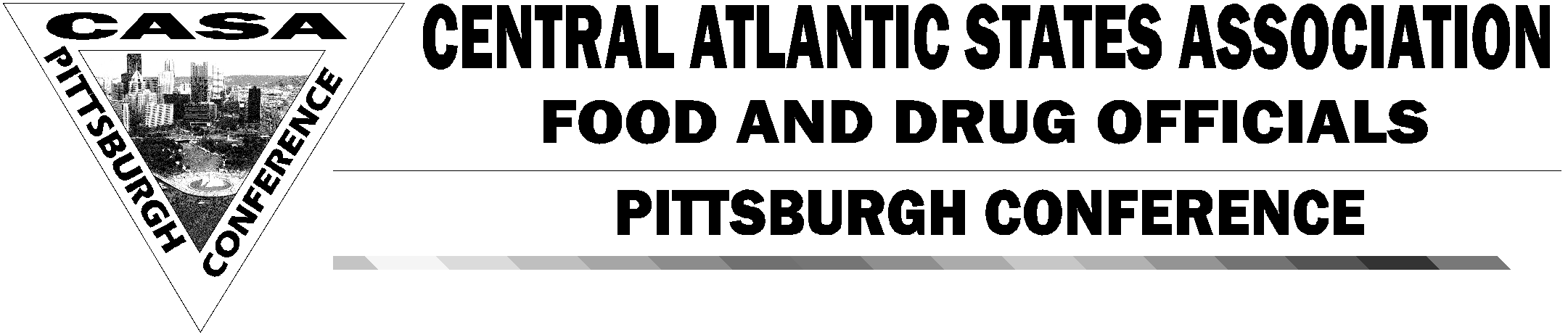 Parkway Center7 Parkway Center Suite 175, Pittsburgh, PA 15220April 11, 2019Agenda- Tentative8:30am – 9:00am	Registration, check-in, name tags9:00am – 9:30am	Welcome! – Dean Crystaloski, Pittsburgh Conference President				-Board report/business meeting, board elections, member recruitment9:30am – 10:45am	“Lessons to be Learned from Recent Listeria Recalls”			Martin Bucknavage			Senior Food Safety Extension Associate, Penn State Department of Food Science10:45am – 11:00am 	Break11:00am – 11:45am 	“Food Rescue: Impact, Sustainability, and Scale”			Jennifer England			Senior Program Director, 412 Food Rescue11:45am – 12:15pm 	“Challenges Associated with E. coli Outbreaks”			Martin Bucknavage			Senior Food Safety Extension Associate, Penn State Department of Food Science12:15pm – 1:30pm 	Lunch on your own1:30pm – 2:45pm 	“Rodent Control”			Mike ThomeTechnical Services Manager, Associate Certified Entomologist, Rentokil2:45am – 3:00pm 	Break3:00pm – 4:15pm	“Hepatitis A”			LuAnn Brink			Chief of Epidemiology, Allegheny County Health Department4:15pm – 4:30pm	Closing+++++++++++++++++++++++++++++++++++++++++++++++++++++++++++++++++++++++++++Pre-registration Pittsburgh Conference Quarterly MeetingPre-registration due by end of business Monday, April 8, 2019*Pre-registration is appreciated; Walk-ins are also welcome!!!! Bring your friends and coworkers!!!NAME __________________________________________ ORGANIZATION _________________________________EMAIL __________________________________________ PHONE __________________________________________ Registration fee: $15 for members, $25 for non-membersPayable at training (cash or checks accepted) Checks payable to: CASA, Pittsburgh ConferenceREGISTRATION CHOICES: Email to: cali.feeney@alleghenycounty.us   Fax to: 412-578-8190    Mail to: CASA Pittsburgh ConferenceAttn: Cali Feeney3901 Penn AvePittsburgh PA, 15224 Questions - contact Cali Feeney @ 412-578-7925** 2019 membership dues accepted at this meetingRegulatory Membership -$15.00 Associate Membership- $35.00 Academic, Student, Retired- $10.00